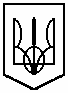 Комунальний заклад освіти«Спеціалізована середня загальноосвітня школа №142еколого-економічного профілю»Дніпровської міської радивул. Бєляєва,2, м. Дніпро, 49080, тел.38-27-65, факс 38-23-19е-mail: sz142@dnepredu.dp.ua, код ЄДРПОУ 25756532Графік
роботи комп’ютерних кабінетів під час осінніх канікул 2016-2017 н. р.(щоденно з 10.00-15.00)Директор КЗО ССЗШ № 142                                               Л.В.ХмеленкоНазва заходуЧас проведенняКласВідповідальний24.10.201624.10.201624.10.201624.10.20161.Робота в графічному редакторі Pinta (створення графічних примітивів)10.00-12.005-6Полішко О.М. (к.32)2.Створення навчальних презентацій засобами LO Impress12.00-13.009-11Полішко О.М. (к.32)3.Робота з по підготовці до олімпіад з інформатики13:00-15:0010-11Зінченко В.В.(к.33)25.10.201625.10.201625.10.201625.10.20161.Основи програмування Scratch10.00-12.006-8Полішко О.М. (к.32)2. Створення навчальних презентацій засобами LO Impress12.00-13.009-11Полішко О.М. (к.32)3. Комп’ютерні ігри на розвиток логічного мислення13:00-15:0010-11Зінченко В.В. (к.33)26.10.201626.10.201626.10.201626.10.20161.Робота в графічному редакторі Pinta (створення графічних примітивів)10.00-12.004-6Полішко О.М. (к.32)2.Створення навчальних презентацій засобами LO Impress12.00-13.008-11Полішко О.М. (к.32)3. Комп’ютерні ігри на розвиток логічного мислення13:00-15:0010-11Зінченко В.В. (к.33)27.10.201627.10.201627.10.201627.10.20161.Робота в графічному редакторі Pinta 10.00-12.003-4Грущак Н.М.(к.33)2.Створення навчальних презентацій 12.00-13.005-7Грущак Н.М.(к.33)3. Комп’ютерні ігри на розвиток логічного мислення13:00-15:008-9Грущак Н.М.(к.33)28.10.201628.10.201628.10.201628.10.20161.Основи програмування Scratch10.00-12.006-7Полішко О.М. (к.32)2. Створення публікацій засобами LO Draw12.00-13.0010-11Полішко О.М. (к.32)3.Комп’ютерні ігри на розвиток логічного мислення13:00-15:0010-11Зінченко В.В. (к.33)